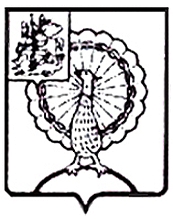 Информация об устранении нарушений, в том числе о принятых мерах и решениях по результату внесенных представлений и предписаний по итогам контрольного мероприятия«Проверка законности размещения рекламных конструкций на территории городского округа Серпухов, в том числе правильность расчета платы за право на установку и эксплуатацию рекламных конструкций»         По результатам контрольного мероприятия Муниципальному казенному учреждению «Комитет рекламы Администрации городского округа Серпухов Московской области» (далее – Комитет рекламы) вынесено 1 представление для рассмотрения и принятия мер по устранению выявленных нарушений.Информационные письма были направлены в Совет депутатов городского округа Серпухов, Главе городского округа Серпухов, а также отчет о результатах контрольного мероприятия для сведения был направлен в Прокуратуру городского округа Серпухов.	По результатам выполнения требований Контрольно-счетной палаты городского округа Серпухов были предприняты следующие меры и решения:- приняты меры к возмещению ООО «Восток-Медиа» ущерба, причиненного бюджету городского округа Серпухов в размере 89 330,00 рублей в результате необоснованного уменьшения платежей по договору на установку и эксплуатацию рекламной конструкции на земельных участках, зданиях или ином недвижимом имуществе, находящихся в собственности муниципального образования «Городской округ Серпухов Московской области», на контроле до 01.12.2023г.;- применяются меры к возмещению ущерба бюджету городского округа Серпухов в общем размере 417 608,64 рублей, образовавшемся за счет необоснованного выделения из платы по договорам на установку и эксплуатацию рекламной конструкции размера налога на добавленную собственность в размере 20%, на контроле до 01.12.2023г.;- отменена методика прогнозирования поступлений доходов в бюджет городского округа Серпухов, утвержденная приказом МКУ «Комитет рекламы и туризма Администрации городского округа Серпухов» от 29.11.2019 № 13;- проведена сверка расчетов годовой платы за установку и эксплуатацию рекламной конструкции и платы за право заключения договоров на установку и эксплуатацию рекламных конструкций за период срока исковой давности 3 года в части выявления причинения ущерба бюджету городского округа Серпухова в результате необоснованного уменьшения платы по договору за счет исключения размера налога на добавленную стоимость 20%;- принято в новой редакции Положение о типах и видах рекламных конструкций, допустимых к установке на территории городского округа Серпухов;- внесены изменения в типовой договор на установку и эксплуатацию рекламной конструкции, в части исключения из размера платы за право заключения договора на установку и размещение рекламной конструкции налога на добавленную стоимость в размере 20%;- устав МКУ «Комитет рекламы администрации городского округа Серпухов» приведен в соответствии с пунктами Положения об организации и проведении открытого аукциона, утвержденного решением Совета депутатов городского округа Серпухов от 15.02.2017г. № 158/18;- разрешения на установку и эксплуатацию рекламной конструкции, не соответствующие форме разрешения на установку и эксплуатацию рекламной конструкции, утвержденной административным регламентом дополнены необходимыми сведениями;- в регистрах бухгалтерского учета в текущем периоде по дебету счета 205.21 отражена сумма недоначисленной платы за установку рекламных конструкций в размере 417 608,64 рубля, равная величине НДС (20%), указанная в договорах заключенных в период 2022 года;- наделено полномочиями конкретное должностное лицо подписывать от имени Администрации городского округа Серпухов разрешения на установку и эксплуатацию рекламной конструкции.КОНТРОЛЬНО-СЧЕТНАЯ ПАЛАТАГОРОДСКОГО ОКРУГА СЕРПУХОВМОСКОВСКОЙ ОБЛАСТИКОНТРОЛЬНО-СЧЕТНАЯ ПАЛАТАГОРОДСКОГО ОКРУГА СЕРПУХОВМОСКОВСКОЙ ОБЛАСТИ142203, Московская область, городской округ Серпухов, ул. Советская, д.88  ИНН/КПП: 5043044241/504301001ОГРН: 1115043006044телефон:  8(4967)37-71-85, 37-45-40 e-mail : kspserpuhov@yandex.ru https://ksp-serpuhov.ru